COLLEGE DOCTORAL DE L’UNIVERSITÉ SAVOIE MONT BLANC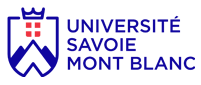  DDRV – 27 rue Marcoz – BP 1104 73011 CHAMBERY CedexECOLE DOCTORALE Sciences, Ingénierie, Environnement (SIE)MEMBRES EXTÉRIEURS (HDR ou non HDR) aux laboratoires USMBPROCEDURE STANDARD D’AGRÉMENT pourune CODIRECTION de THÈSE AVEC ou SANS HDR (50%) avec un.e collègue avec ou sans HDR (50%)Cas n°1 ou 3 (cf. Tableau)Demande d’agrément OBLIGATOIRE pour tout personnel hors établissement (sans lien administratif avec l’USMB) porteur ou pas d’une HDR pour une direction ou une codirection de thèse.Dans le cadre d’une demande d’agrément par un candidat non HDR et qui n’est pas membre permanent d’un laboratoire de l’UMSB les règles d’obtention de l’agrément de l’ED SIE s’appliquent (cf. tableau ci-dessous ; ex. maximum de 150% de codirection sans HDR). Formulaire rempli par le candidat, avec avis du laboratoire, à accompagner des JUSTIFICATIFS suivants : CV du candidat, projet de thèse (4 pages maximum) et CV court du futur doctorantLa demande est à déposer par le candidat auprès de l’ED : gestionnaire-edsie.ddrv@univ-smb.frDemande déposée par  		MCF	 CR	IR 	DR 	PR 		Organisme :	 	ED DE RATTACHEMENT : LABORATOIRE :	 Thèses dirigées ou codirigées en cours (Liste précisant pour chaque thèse : le nom du candidat, le sujet, les dates, l’ED, le taux d’encadrement, les publications) : Nombre de thèses dirigées ou co-dirigées achevées (Liste précisant pour chaque thèse : le nom du candidat, le sujet, les dates, l’ED, le taux d’encadrement, les publications) : Nom, Prénom du/de la doctorant.e : LABORATOIRE : Financement : Précédente expérience de codirection ?	NON		OUI(si oui donner les détails dans le CV)Demande d’inscription à l’HDR déposée ?	NON		OUILa demande concerne-t-elle une :DIRECTION DE THESE à 100%	ou CODIRECTION thèse (50%) avec un codirecteur HDR ou NON-HDR 						Codirection assurée par : 						Statut/Fonction : 						Ecole Doctorale :						Laboratoire : En cas de 3ème codirecteur/rice non-académique, les % d’encadrements seront ajustés (proposition : 50-25-25 ou 40-30-30).JUSTIFICATION DE LA DEMANDE (2 pages maximum)Argumentaire scientifique explicitant les raisons du partenariat avec le laboratoire USMB et l’ED SIE.Vous mettrez aussi en évidence l’adéquation scientifique entre vos compétences et le projet de thèse.AVIS LABORATOIRE Très Favorable	 Favorable		 Réservé		 DéfavorableFait le 				 à 					Signature : 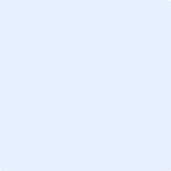 Nom : 				Prénom : AVIS COMMISSION HDR DE L’ED Très Favorable	 Favorable		 Réservé		 DéfavorableFait le 				 à 					Signature : Nom : 				Prénom : PROPOSITION ED Très Favorable	 Favorable		 Réservé		 DéfavorableFait le 				 à 					Signature : Nom : 				Prénom :  Tableau récapitulatif des possibilités et critères de demande d’agrémentqui s’appliquent aux extérieurs sans HDR (sauf cas n°2)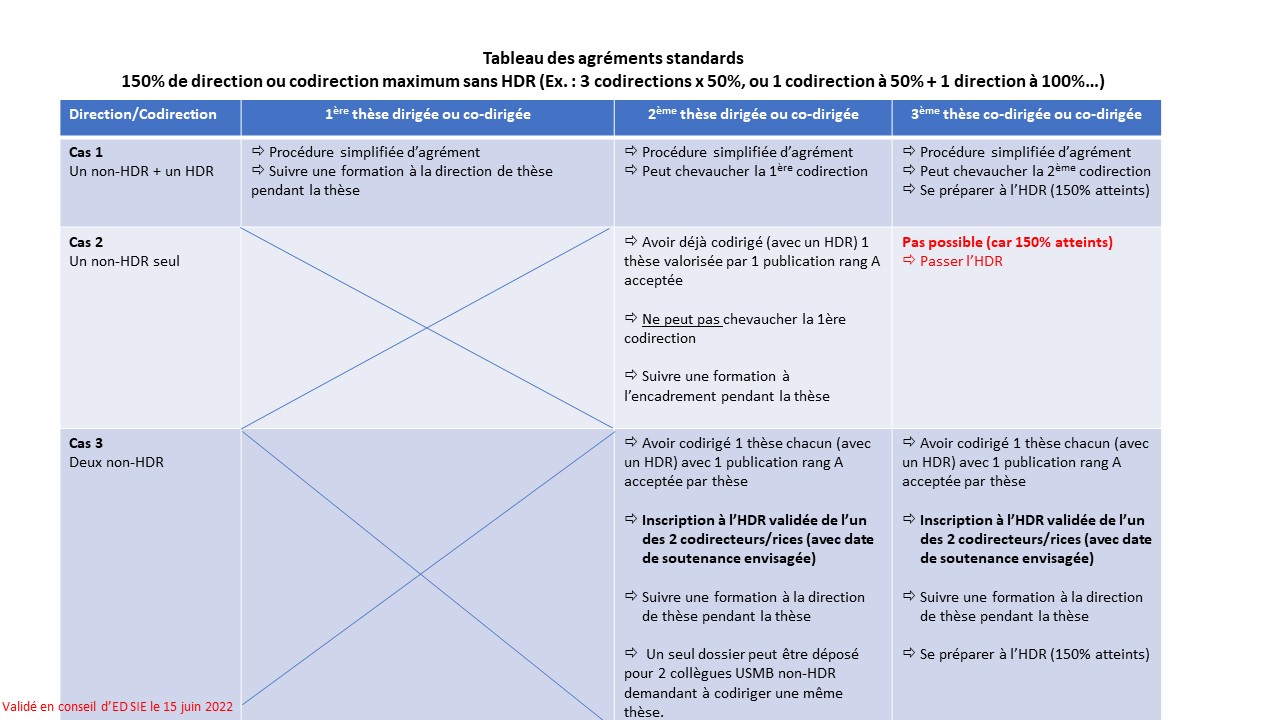  Tous les HDR et non-HDR extérieurs à l’USMB doivent faire une demande standard d’agrément (non simplifiée) en explicitant le lien avec l’ED SIE et avec le labo d’accueil du doctorant. Dans le cadre d’une demande d’agrément par un candidat non HDR qui n’est pas membre permanent d’un laboratoire de l’UMSB les règles d’obtention de l’agrément à l’ED SIE s’appliquent (ex. 150% de codirection sans HDR maximum). 150% de direction/codirection maximum (par ex. 1 direct. 100% + 1 codirect à 50% ou 3 codirections à 50%). Le passif (thèse dirigée ou codirigée précédemment) n’est pas pris en compte ( = compteur %direction à zéro à partir de la rentrée 2022) sauf l’expérience (codirection avec articles) pour l’accès aux cas n°2 et 3.